UNDERGRADUATE CURRICULUM COMMITTEE (UCC)
PROPOSAL FORM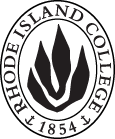 Cover page	scroll over blue text to see further important instructions: please read.N.B. DO NOT USE HIGHLIGHT, please DELETE THE WORDS THAT DO NOT APPLY TO YOUR PROPOSALALL numbers in section (A) need to be completed, including the impact ones.B.  NEW OR REVISED COURSES  DO NOT use highlight. Delete this whole page if the proposal does not include a new or revised course.D. SignaturesChanges that affect General Education in any way MUST be approved by ALL Deans and COGE Chair.Changes that directly impact more than one department/program MUST have the signatures of all relevant department chairs, program directors, and relevant dean (e.g. when creating/revising a program using courses from other departments/programs). Check UCC manual 4.2 for further guidelines on whether the signatures need to be approval or acknowledgement.Proposals that do not have appropriate approval signatures will not be considered. Type in name of person signing and their position/affiliation.Send electronic files of this proposal and accompanying catalog copy to curriculum@ric.edu and a printed or electronic signature copy of this form to the current Chair of UCC. Check UCC website for due dates.D.1. Approvals:   required from programs/departments/deans who originate the proposal.  may include multiple departments, e.g., for joint/interdisciplinary prposals. D.2. Acknowledgements: REQUIRED from OTHER PROGRAMS/DEPARTMENTS IMPACTED BY THE PROPOSAL. SIGNATURE DOES NOT INDICATE APPROVAL, ONLY AWARENESS THAT THE PROPOSAL IS BEING SUBMITTED.  CONCERNS SHOULD BE BROUGHT TO THE UCC COMMITTEE MEETING FOR DISCUSSIONA.1. Course or programHIST 282: History Matters II: Historical ResearchHIST 282: History Matters II: Historical ResearchHIST 282: History Matters II: Historical ResearchHIST 282: History Matters II: Historical ResearchReplacing HIST 361: Seminar in History HIST 361: Seminar in History HIST 361: Seminar in History HIST 361: Seminar in History A.2. Proposal typeCourse:   revision Course:   revision Course:   revision Course:   revision A.3. OriginatorElisa MillerHome departmentHistoryHistoryHistoryA.4. Context and Rationale HIST 361 had been a senior capstone course where graduating students wrote an original research paper to showcase the history skills and methods that they had developed as a history major. Students previously took an introductory course as second-year students (HIST 200) and then the senior capstone as fourth-year students (HIST 361) and the history faculty realized that there was too much gap in the history methods sequence and we wanted students to keep developing and practicing the hands-on historical skills that they were introduced to in the second-year methods course earlier in the major than the senior capstone. So we are revising HIST 361 as a more developmental course for second and third-year students to complement the first historical methods course. We believe that history majors will benefit from additional coursework, and at an earlier stage in their academic career, that focuses on hands-on skills. This is true both for majors who want to continue in their historical careers—as graduate students, as teachers, or as public history professionals, and those who pursue non-history based careers—for example, in business, law, health care, etc., but still need the strong research, analysis, and writing skills that the history methods courses emphasize.  As part of the department’s curricular revisions, the current two-course (8 credits) research and methods sequence will be replaced by a three-course (8 credits) sequence. The first course, the proposed HIST 281 (3 credits) will introduce students to the discipline’s core values, approaches, and concepts. The second course, the proposed HIST 282 (3 credits) will introduce students to historical research, and guide them through a limited original research project. The third course, HIST 389 (2 credits), will building upon these foundational courses as students develop individual research projects in their chosen subfields. The course is being renumbered, reduced by one credit, and the title, description and prerequisite are being updated.HIST 361 had been a senior capstone course where graduating students wrote an original research paper to showcase the history skills and methods that they had developed as a history major. Students previously took an introductory course as second-year students (HIST 200) and then the senior capstone as fourth-year students (HIST 361) and the history faculty realized that there was too much gap in the history methods sequence and we wanted students to keep developing and practicing the hands-on historical skills that they were introduced to in the second-year methods course earlier in the major than the senior capstone. So we are revising HIST 361 as a more developmental course for second and third-year students to complement the first historical methods course. We believe that history majors will benefit from additional coursework, and at an earlier stage in their academic career, that focuses on hands-on skills. This is true both for majors who want to continue in their historical careers—as graduate students, as teachers, or as public history professionals, and those who pursue non-history based careers—for example, in business, law, health care, etc., but still need the strong research, analysis, and writing skills that the history methods courses emphasize.  As part of the department’s curricular revisions, the current two-course (8 credits) research and methods sequence will be replaced by a three-course (8 credits) sequence. The first course, the proposed HIST 281 (3 credits) will introduce students to the discipline’s core values, approaches, and concepts. The second course, the proposed HIST 282 (3 credits) will introduce students to historical research, and guide them through a limited original research project. The third course, HIST 389 (2 credits), will building upon these foundational courses as students develop individual research projects in their chosen subfields. The course is being renumbered, reduced by one credit, and the title, description and prerequisite are being updated.HIST 361 had been a senior capstone course where graduating students wrote an original research paper to showcase the history skills and methods that they had developed as a history major. Students previously took an introductory course as second-year students (HIST 200) and then the senior capstone as fourth-year students (HIST 361) and the history faculty realized that there was too much gap in the history methods sequence and we wanted students to keep developing and practicing the hands-on historical skills that they were introduced to in the second-year methods course earlier in the major than the senior capstone. So we are revising HIST 361 as a more developmental course for second and third-year students to complement the first historical methods course. We believe that history majors will benefit from additional coursework, and at an earlier stage in their academic career, that focuses on hands-on skills. This is true both for majors who want to continue in their historical careers—as graduate students, as teachers, or as public history professionals, and those who pursue non-history based careers—for example, in business, law, health care, etc., but still need the strong research, analysis, and writing skills that the history methods courses emphasize.  As part of the department’s curricular revisions, the current two-course (8 credits) research and methods sequence will be replaced by a three-course (8 credits) sequence. The first course, the proposed HIST 281 (3 credits) will introduce students to the discipline’s core values, approaches, and concepts. The second course, the proposed HIST 282 (3 credits) will introduce students to historical research, and guide them through a limited original research project. The third course, HIST 389 (2 credits), will building upon these foundational courses as students develop individual research projects in their chosen subfields. The course is being renumbered, reduced by one credit, and the title, description and prerequisite are being updated.HIST 361 had been a senior capstone course where graduating students wrote an original research paper to showcase the history skills and methods that they had developed as a history major. Students previously took an introductory course as second-year students (HIST 200) and then the senior capstone as fourth-year students (HIST 361) and the history faculty realized that there was too much gap in the history methods sequence and we wanted students to keep developing and practicing the hands-on historical skills that they were introduced to in the second-year methods course earlier in the major than the senior capstone. So we are revising HIST 361 as a more developmental course for second and third-year students to complement the first historical methods course. We believe that history majors will benefit from additional coursework, and at an earlier stage in their academic career, that focuses on hands-on skills. This is true both for majors who want to continue in their historical careers—as graduate students, as teachers, or as public history professionals, and those who pursue non-history based careers—for example, in business, law, health care, etc., but still need the strong research, analysis, and writing skills that the history methods courses emphasize.  As part of the department’s curricular revisions, the current two-course (8 credits) research and methods sequence will be replaced by a three-course (8 credits) sequence. The first course, the proposed HIST 281 (3 credits) will introduce students to the discipline’s core values, approaches, and concepts. The second course, the proposed HIST 282 (3 credits) will introduce students to historical research, and guide them through a limited original research project. The third course, HIST 389 (2 credits), will building upon these foundational courses as students develop individual research projects in their chosen subfields. The course is being renumbered, reduced by one credit, and the title, description and prerequisite are being updated.HIST 361 had been a senior capstone course where graduating students wrote an original research paper to showcase the history skills and methods that they had developed as a history major. Students previously took an introductory course as second-year students (HIST 200) and then the senior capstone as fourth-year students (HIST 361) and the history faculty realized that there was too much gap in the history methods sequence and we wanted students to keep developing and practicing the hands-on historical skills that they were introduced to in the second-year methods course earlier in the major than the senior capstone. So we are revising HIST 361 as a more developmental course for second and third-year students to complement the first historical methods course. We believe that history majors will benefit from additional coursework, and at an earlier stage in their academic career, that focuses on hands-on skills. This is true both for majors who want to continue in their historical careers—as graduate students, as teachers, or as public history professionals, and those who pursue non-history based careers—for example, in business, law, health care, etc., but still need the strong research, analysis, and writing skills that the history methods courses emphasize.  As part of the department’s curricular revisions, the current two-course (8 credits) research and methods sequence will be replaced by a three-course (8 credits) sequence. The first course, the proposed HIST 281 (3 credits) will introduce students to the discipline’s core values, approaches, and concepts. The second course, the proposed HIST 282 (3 credits) will introduce students to historical research, and guide them through a limited original research project. The third course, HIST 389 (2 credits), will building upon these foundational courses as students develop individual research projects in their chosen subfields. The course is being renumbered, reduced by one credit, and the title, description and prerequisite are being updated.A.5. Student impactThe student impact will be positive. This course, as part of a revised history methods sequence with HIST 281 and 389, will give students more hands-on experience understanding the skills and methods of doing historical research, constructing arguments, and communicating research findings effectively. In addition, HIST 282 will have students engage in original research earlier in their majors, as second or third year students instead of as a graduating capstone course, to give history majors more opportunity to learn and practice critical history skills earlier and throughout the major. The student impact will be positive. This course, as part of a revised history methods sequence with HIST 281 and 389, will give students more hands-on experience understanding the skills and methods of doing historical research, constructing arguments, and communicating research findings effectively. In addition, HIST 282 will have students engage in original research earlier in their majors, as second or third year students instead of as a graduating capstone course, to give history majors more opportunity to learn and practice critical history skills earlier and throughout the major. The student impact will be positive. This course, as part of a revised history methods sequence with HIST 281 and 389, will give students more hands-on experience understanding the skills and methods of doing historical research, constructing arguments, and communicating research findings effectively. In addition, HIST 282 will have students engage in original research earlier in their majors, as second or third year students instead of as a graduating capstone course, to give history majors more opportunity to learn and practice critical history skills earlier and throughout the major. The student impact will be positive. This course, as part of a revised history methods sequence with HIST 281 and 389, will give students more hands-on experience understanding the skills and methods of doing historical research, constructing arguments, and communicating research findings effectively. In addition, HIST 282 will have students engage in original research earlier in their majors, as second or third year students instead of as a graduating capstone course, to give history majors more opportunity to learn and practice critical history skills earlier and throughout the major. The student impact will be positive. This course, as part of a revised history methods sequence with HIST 281 and 389, will give students more hands-on experience understanding the skills and methods of doing historical research, constructing arguments, and communicating research findings effectively. In addition, HIST 282 will have students engage in original research earlier in their majors, as second or third year students instead of as a graduating capstone course, to give history majors more opportunity to learn and practice critical history skills earlier and throughout the major. A.6. Impact on other programs Impact on the Secondary Education History program. Will benefit secondary education students by helping them develop a stronger grounding in applied historical skills and methods, which they will be teaching to secondary education students in their careers. Impact on the Secondary Education History program. Will benefit secondary education students by helping them develop a stronger grounding in applied historical skills and methods, which they will be teaching to secondary education students in their careers. Impact on the Secondary Education History program. Will benefit secondary education students by helping them develop a stronger grounding in applied historical skills and methods, which they will be teaching to secondary education students in their careers. Impact on the Secondary Education History program. Will benefit secondary education students by helping them develop a stronger grounding in applied historical skills and methods, which they will be teaching to secondary education students in their careers. Impact on the Secondary Education History program. Will benefit secondary education students by helping them develop a stronger grounding in applied historical skills and methods, which they will be teaching to secondary education students in their careers. A.7. Resource impactFaculty PT & FT: NoneNoneNoneNoneA.7. Resource impactLibrary:NoneNoneNoneNoneA.7. Resource impactTechnologyNoneNoneNoneNoneA.7. Resource impactFacilities:NoneNoneNoneNoneA.8. Semester effectiveFall 2019 A.9. Rationale if sooner than next Fall A.9. Rationale if sooner than next FallA.10. INSTRUCTIONS FOR CATALOG COPY:  This single file copy must include ALL relevant pages from the college catalog, and show how the catalog will be revised.  (1) Go to the “Forms and Information” page on the UCC website. Scroll down until you see the Word files for the current catalog. (2) Download ALL catalog sections relevant for this proposal, including course descriptions and/or other affected programs.  (3) Place ALL relevant catalog copy into a single file. Put page breaks between sections and delete any catalog pages not relevant for this proposal. (4) Using the track changes function, revise the catalog pages to demonstrate what the information should look like in next year’s catalog.  (5) Check the revised catalog pages against the proposal form, especially making sure that program totals are correct if adding/deleting course credits. If new copy, indicate where it should go in the catalog. If making related proposals a single catalog copy that includes all is acceptable. Send as a separate file along with this form.A.10. INSTRUCTIONS FOR CATALOG COPY:  This single file copy must include ALL relevant pages from the college catalog, and show how the catalog will be revised.  (1) Go to the “Forms and Information” page on the UCC website. Scroll down until you see the Word files for the current catalog. (2) Download ALL catalog sections relevant for this proposal, including course descriptions and/or other affected programs.  (3) Place ALL relevant catalog copy into a single file. Put page breaks between sections and delete any catalog pages not relevant for this proposal. (4) Using the track changes function, revise the catalog pages to demonstrate what the information should look like in next year’s catalog.  (5) Check the revised catalog pages against the proposal form, especially making sure that program totals are correct if adding/deleting course credits. If new copy, indicate where it should go in the catalog. If making related proposals a single catalog copy that includes all is acceptable. Send as a separate file along with this form.A.10. INSTRUCTIONS FOR CATALOG COPY:  This single file copy must include ALL relevant pages from the college catalog, and show how the catalog will be revised.  (1) Go to the “Forms and Information” page on the UCC website. Scroll down until you see the Word files for the current catalog. (2) Download ALL catalog sections relevant for this proposal, including course descriptions and/or other affected programs.  (3) Place ALL relevant catalog copy into a single file. Put page breaks between sections and delete any catalog pages not relevant for this proposal. (4) Using the track changes function, revise the catalog pages to demonstrate what the information should look like in next year’s catalog.  (5) Check the revised catalog pages against the proposal form, especially making sure that program totals are correct if adding/deleting course credits. If new copy, indicate where it should go in the catalog. If making related proposals a single catalog copy that includes all is acceptable. Send as a separate file along with this form.A.10. INSTRUCTIONS FOR CATALOG COPY:  This single file copy must include ALL relevant pages from the college catalog, and show how the catalog will be revised.  (1) Go to the “Forms and Information” page on the UCC website. Scroll down until you see the Word files for the current catalog. (2) Download ALL catalog sections relevant for this proposal, including course descriptions and/or other affected programs.  (3) Place ALL relevant catalog copy into a single file. Put page breaks between sections and delete any catalog pages not relevant for this proposal. (4) Using the track changes function, revise the catalog pages to demonstrate what the information should look like in next year’s catalog.  (5) Check the revised catalog pages against the proposal form, especially making sure that program totals are correct if adding/deleting course credits. If new copy, indicate where it should go in the catalog. If making related proposals a single catalog copy that includes all is acceptable. Send as a separate file along with this form.A.10. INSTRUCTIONS FOR CATALOG COPY:  This single file copy must include ALL relevant pages from the college catalog, and show how the catalog will be revised.  (1) Go to the “Forms and Information” page on the UCC website. Scroll down until you see the Word files for the current catalog. (2) Download ALL catalog sections relevant for this proposal, including course descriptions and/or other affected programs.  (3) Place ALL relevant catalog copy into a single file. Put page breaks between sections and delete any catalog pages not relevant for this proposal. (4) Using the track changes function, revise the catalog pages to demonstrate what the information should look like in next year’s catalog.  (5) Check the revised catalog pages against the proposal form, especially making sure that program totals are correct if adding/deleting course credits. If new copy, indicate where it should go in the catalog. If making related proposals a single catalog copy that includes all is acceptable. Send as a separate file along with this form.A.10. INSTRUCTIONS FOR CATALOG COPY:  This single file copy must include ALL relevant pages from the college catalog, and show how the catalog will be revised.  (1) Go to the “Forms and Information” page on the UCC website. Scroll down until you see the Word files for the current catalog. (2) Download ALL catalog sections relevant for this proposal, including course descriptions and/or other affected programs.  (3) Place ALL relevant catalog copy into a single file. Put page breaks between sections and delete any catalog pages not relevant for this proposal. (4) Using the track changes function, revise the catalog pages to demonstrate what the information should look like in next year’s catalog.  (5) Check the revised catalog pages against the proposal form, especially making sure that program totals are correct if adding/deleting course credits. If new copy, indicate where it should go in the catalog. If making related proposals a single catalog copy that includes all is acceptable. Send as a separate file along with this form.Old (for revisions only)Only include information that is being revised, otherwise leave blank (delete provided examples that do not apply)NewExamples are provided for guidance, delete the ones that do not applyB.1. Course prefix and number HIST 361HIST 282B.2. Cross listing number if anyB.3. Course title Seminar in History History Matters II: Historical ResearchB.4. Course description Building on the students' experience in HIST 200, emphasis is on issues in historiography, the identification and definition of historical problems, the researching and writing of a substantial paper, and historical criticism.Students will learn and practice the skills of original historical research—from developing research questions, identifying and analyzing primary and secondary sources, and writing research papers on a specific theme. B.5. Prerequisite(s)HIST 101-107, or HIST 161, or consent of chairCompletion of one of the following: HIST 101, HIST 102, HIST 103, HIST 104, HIST 105, HIST 106, HIST 107, or HIST 108, and HIST 281, or consent of department chairB.6. OfferedB.7. Contact hours 4.03.0B.8. Credit hours4.03.0B.9. Justify differences if anyB.10. Grading system Letter gradeLetter gradeB.11. Instructional methodsLecture  |Small group |Lecture  | Small group |B.12.CategoriesRequired for major Required for majorB.13. Is this an Honors course?NONOB.14. General EducationN.B. Connections must include at least 50% Standard Classroom instruction.NONOB.15. How will student performance be evaluated?Attendance  | Class participation | Papers  | Class Work  | Attendance  | Class participation |   Papers  | Class Work  |B.16. Redundancy statementB. 17. Other changes, if anyB.18. Course learning outcomes: List each one in a separate rowProfessional Org.Standard(s), if relevantHow will each outcome be measured?No changesNo changesClick Tab from here to add rowsB.19. Topical outline: Do NOT insert whole syllabus, we just need a two-tier outlineTopic 1Subtopic 1aSubtopic 1b   etc.2)   Topic 2 etc.NamePosition/affiliationSignatureDateDavid EspinosaChair, History Department Earl Simson Dean, Faculty of Arts and SciencesTab to add rowsGerri AugustInterim Co-Dean FSEHDJulie HorwitzInterim Co-Dean FSEHDNamePosition/affiliationSignatureDateLesley BogadChair, Educational Studies DepartmentTab to add rows